Witaj, tęczo kolorowa! Majowy deszczyk (poniedziałek; 4.05.2020r.)„Omiń kałuże” – zabawa ruchowa z ćwiczeniami równowagi. W nieregularnych odstępach rozkładamy  na podłodze szarfy gimnastyczne, kartki papieru lub kręgi ze wstążki, wełny itp. – „kałuże”. Dziecko biega swobodnie wokół nich, stara się je ominąć lub przeskoczyć. Nie można nadepnąć na „kałużę”. Po zabawie dziecko jest „zmoczone” więc aby wyschnąć kręci się jak wiatraczek.  „I ja też urosnę” – wysłuchanie opowiadania Cz. Janczarskiego o misiu; pobudzenie wyobraźni, poszukiwanie odpowiedzi na pytania.  Czytamy dziecku  tekst.  I ja też urosnę W nocy padał deszcz. „Spójrz, Uszatku – powiedziała Zosia – jak wszystko wyrosło po deszczu. Rzodkiewka na grządce, trawy i  chwasty...”. Uszatek przyglądał się trawkom, dziwił się i  kręcił głową. A  potem fikał koziołki. Nie zauważył, jak nadpłynęła chmura i zakryła słońce. Dopiero jak lunął rzęsisty deszcz, Uszatek zerwał się na równe nogi i chciał biec do domu. Ale pomyślał: „Pada deszcz, znów wszystko będzie rosnąć to i ja urosnę po deszczu. Postoję na dworze. Chciałbym być taki jak Duży Niedźwiedź z lasu”. Stanął niedźwiadek na środku trawnika. „Rech, rech, rech...” – usłyszał koło siebie. – To zielona żabka – pomyślał. – Ona chce też urosnąć. Majowy deszcz trwał krótko. Błysnęło słońce, zaświergotały ptaki, zalśniły na liściach srebrne kropelki. Miś stanął na czubkach łapek i zawołał: „Zosiu, Zosiu, ja urosłem!”. „Rech, rech, rech! – zaśmiała się żabka. – Jaki ty jesteś śmieszny, Misiu! Wcale nie urosłeś, za to strasznie zmokłeś...”  By pobudzić wyobraźnię dziecka,  zachęcamy  je do poszukiwania odpowiedzi na pytania: – Czy po majowym deszczu dzieci rosną? – Czemu sprzyja wiosenny deszcz? – Komu jest potrzebny? „Tęcza” – poprawne nazywanie kolorów. Dzieci nazywają przedmioty i ich kolory: czerwony, pomarańczowy, żółty, zielony, niebieski, indygowy, fioletowy. Następnie kolorują tęczę. „Karty pracy” cz. 4, s. 10, (dzieci 4 letnie)„Po deszczu” – obserwacje przyrodnicze , obserwowanie rozwoju roślin pod wpływem deszczu. Wychodzimy z dzieckiem na powietrze(ogród, las, skwer), aby przeprowadzić obserwacje przyrodnicze na naturalnych okazach roślin. Oglądamy rośliny różnych gatunków. Rozpoznajemy i nazywają najpopularniejsze, np. mniszek lekarski (mlecz). Omawiamy ich wygląd: wysokość, typ łodygi, kwiatostany, liście. „Słonko po deszczu” – zabawa rytmiczna do wiersza M. Kownackiej. Czytamy  wiersz i razem z dzieckiem ilustrujemy ruchem jego treść. Słonko po deszczu Pada deszczyk! Pada deszczyk! i po liściach tak szeleści... Kap! Kap! Kap! (dzieci w przysiadzie bębnią rytmicznie palcami o podłogę) Zatuliły kwiatki płatki, główki chylą do rabatki! Kap! Kap! Kap! (dzieci opuściły nisko głowy) Deszcz ustaje – płyną chmury – kwiaty wznoszą się do góry. Ho! Ho! Ho! (dzieci wznoszą stopniowo głowy i ramiona w górę) Wiatr tu pędzi na wyścigi, wiatr kołysze nam łodygi! Wiu! Wiuu! Wiuuu! (dzieci w rozkroku kołyszą się na boki) Biegną dzieci tu z ochotą: Uważajcie – takie błoto! Wiu! Wiuu! Wiuuu! (dzieci biegną na palcach) Byle słonko nam nie zaszło – róbmy prędko z błota – masło! Chlap! Ciap! Ciap! (dzieci przebierają nogami w miejscu) Teraz – baczność – kroki duże – przeskoczymy przez kałużę! Hop! Hop! Hop! (bieg i podskoki) Już pogoda – słonko świeci, maszerują w pole dzieci – Raaz – dwaa – trzyy! (dzieci maszerują rytmicznie, akcentując stopą pierwszy krok i klaskaniem następny) „Majowa tęcza”-namalujcie farbami obrazek tęczy. Powodzenia i miłej zabawy przy wykonywaniu pracy!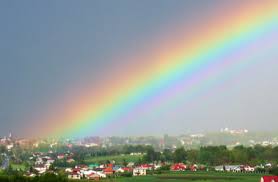 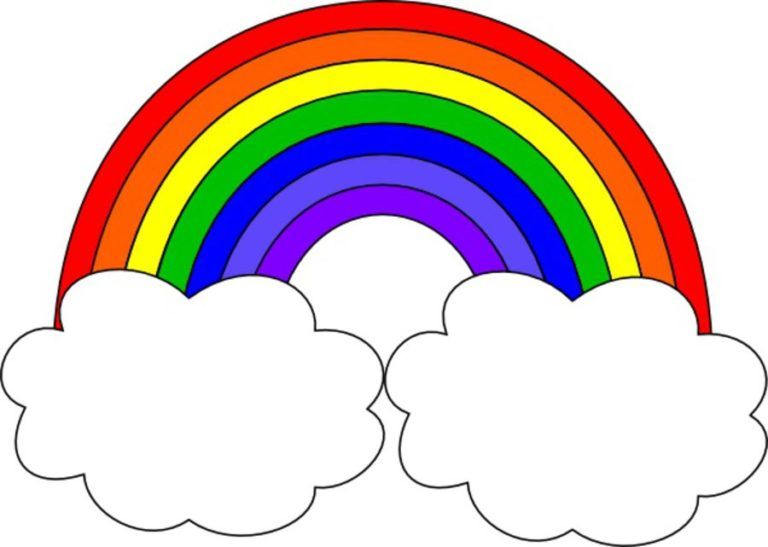 